Благодарим Вас за выбор лабораторного блока питания данной модели. Внимательно прочитайте данную инструкцию перед использованием прибора и сохраните ее для последующего использования. Внимание: Компания оставляет за собой право усовершенствовать и модернизировать продукт, изменять его технические характеристики и дизайн без дополнительного уведомления.1. Вход переменного тока (АС): рабочее напряжение должно соответствовать входному напряжению, предусмотренному техническими характеристиками прибора (АС 110В/220В).2. При работе с прибором вокруг него должно быть достаточно места для отвода тепла.3. Ограничение перегрузки выходного напряжения: при включении источника питания выходное напряжение не должно превышать установленные значения. 4. Запрещено использовать прибор в средах, температура которых превышает 40℃.5. При зарядке элемента питания следите за правильным подключением полярностей во избежание его повреждения.6. Дизайн данного прибора предусматривает отсутствие охлаждающего вентилятора, поэтому работа прибора на полной мощности должна быть ограничена 4 часами. Для более продолжительного использования следует установить коэффициент нагрузки не более 80%, иначе присутствует угроза раннего выхода прибора из строя. При работе прибором следует учитывать показатели фактического рабочего тока.Данный блок питания разработан для использования в лабораториях, школах, на производственных линиях, при проведении ремонтных работ электрооборудования. Компактный размер и малый вес прибора обеспечивают удобство его транспортировки и обслуживания. Высокая эффективность работы, способность работать с большими нагрузками, низкий уровень шумов являются значительными преимуществами данного прибора среди других линейных источников питания.Использование прибора.1. Подключите прибор к источнику энергии, установите входное напряжение, соответствующее используемому напряжению (АС 110В / 220В).2. Включите прибор, загорится индикатор CV (ручки грубой и точной настройки тока не могут быть установлены в позицию 0), на дисплее отобразятся значения тока и напряжения «000», а также выходное напряжение.3. Установите при помощи ручек грубой и точной настройки значения необходимого напряжения (ручки грубой и точной настройки тока не могут быть установлены в позицию 0), диапазон выходного напряжения 0-30В DC.4. При подключении внешней нагрузки к выходным гнездам «+» и «-», внешние гнезда должны иметь надежное соединение с зажимом заземления, это сможет уменьшить выходные силовые шумы.Текущие настройки.1. Установите ручки грубой и точной настройки напряжения в диапазоне значений 2-5В (ручки грубой и точной настройки тока не могут быть установлены в позицию 0).2. Установите ручки грубой и точной настройки тока в позицию 0 (поверните ручки против часовой стрелки до упора).3. Соедините выходные гнезда «+» и «-» с проводами.4. Установите ручки грубой и точной настройки тока в позицию, соответствующую рабочему напряжению, продолжите работу.Характеристики Напряжения/Тока.Приборы данного типа автоматически преобразовывают напряжение и ток. Это означает, что регулятор напряжения и тока проводит преобразования в соответствии с изменением нагрузки. Точка переключения между регулируемым и стабильным состояниями тока становится точкой перехода.Пример: Когда прибор находится в стабильном состоянии, выходное напряжение стабильно, выходной ток изменяется в зависимости от нагрузки, изменений выходного напряжения не происходит. Когда нагрузка увеличивается (сопротивление уменьшается), напряжение падает. Процессы преобразования напряжения и тока отображаются при помощи индикаторов на LED-дисплее – индикатор CV показывает регулировку напряжения, индикатор СС – регулировку тока. Гарантийный срок эксплуатации – 1 год со дня продажи изделия. На изделия, у которых отсутствует дата продажи, гарантия не распространяется. Обмен неисправных изделий осуществляется через торговую сеть при предъявлении чека и гарантийного талона. Изделия с механическими повреждениями гарантии не подлежат. 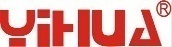 Лабораторный блок питания Модель: 305D IVРуководство Пользователя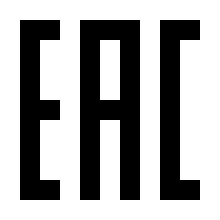 При работе электроприбором, пожалуйста, соблюдайте базовые правила техники безопасности, включая следующие:1. Данный прибор не предусмотрен для самостоятельного использования детьми младше 8 лет, а также людьми с физическими, органолептическими, умственными нарушениями здоровья; людьми, у которых отсутствует достаточно опыта и знаний для самостоятельного использования прибора – в данном случае работа с прибором возможна только под присмотром людей, которые смогут обеспечить безопасность использования. 2. Следите за тем, чтобы дети не играли прибором.3. Не допускается проведение очистки или обслуживания прибора детьми без контроля людей, которые смогут обеспечить безопасность проведения указанных процедур.4. Если шнур питания поврежден, он должен быть заменен. Замена производится производителем или уполномоченными квалифицированными специалистами.5. Не оставляйте включенный прибор без присмотра.6. В приборе может присутствовать высокое напряжение, поэтому разбирать прибор могут только квалифицированные специалисты.7. Люди с явными нарушениями физического или ментального здоровья могут использовать данный прибор только под присмотром профессионалов. Храните прибор в безопасном, недоступном для детей месте.ВНИМАНИЕОБЩИЕ ХАРАКТЕРИСТИКИТЕХНИЧЕСКИЕ ХАРАКТЕРИСТИКИНоминальные условия эксплуатациии внешние характеристикиНоминальные условия эксплуатациии внешние характеристикиВходное напряжениеАС 110В / АС 220В дополнительноЧастота50Гц / 60ГцМощность194ВтРабочая температура-10℃~40°СДопустимая влажность при работе<90%Температура хранения-10℃~40°СДопустимая влажность при хранении<80%Размеры282(Д)×125(В)×156(Ш) мм.Вес2.3 кг. ±50г.Стабилизация напряженияСтабилизация напряженияВыходное напряжение0-30ВСтабильность напряжения≤0.01% +2мВУстойчивость нагрузки≤0.2% +2мВТочность отображения значений напряженияцифровой дисплей 1% ±1 символШумы мелкой пульсации<0.3% В rmsТемпературный коэффициент≤200PPM/℃Стабилизация токаСтабилизация токаВыходной ток0-5AУстойчивость нагрузки≤0.1% +3мAСтабильность тока≤0.02% +2мAШумы мелкой пульсации<1% В rmsТочность отображения значений токацифровой дисплей 1% ±1 символКОНТРОЛЬНАЯ ПАНЕЛЬ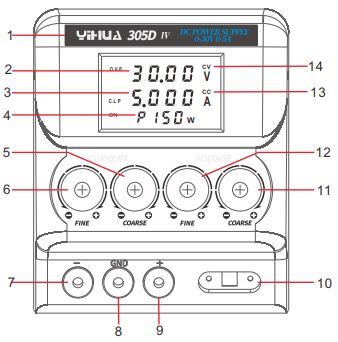 1. Модель 2. Выходное напряжение3. Выходной ток4. Выходная мощность5. Ручка грубой настройки тока6. Ручка точной настройки тока7. Выходное гнездо с отрицательной полярностью8. Соединительное гнездо9. Выходное гнездо с положительной полярностью 10. Выключатель11. Ручка грубой настройки напряжения12. Ручка точной настройки напряжения13. Индикатор постоянного тока14. Индикатор постоянного напряжения10. Выключатель11. Ручка грубой настройки напряжения12. Ручка точной настройки напряжения13. Индикатор постоянного тока14. Индикатор постоянного напряженияИНСТРУКЦИЯ ПО ПРИМЕНЕНИЮГАРАНТИЙНЫЕ ОБЯЗАТЕЛЬСТВАДата продажи Штамп магазина